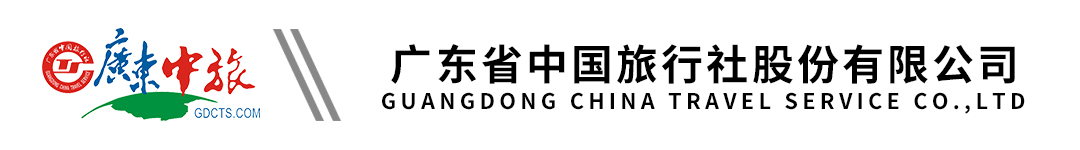 【东欧】东欧小金环10天 | 意大利|斯洛文尼亚|克罗地亚| 威尼斯|米兰|里耶卡|杜布罗夫尼克|斯普利特|扎达尔|萨格勒布|双湖区布莱德湖|普利特维采十六湖|购物村买买买|含签证司导服务费|25人小团 | 东欧西欧连线 | 深圳直飞行程单行程安排费用说明购物点自费点其他说明产品编号EU20240211500HC出发地深圳市目的地克罗地亚-斯洛文尼亚-意大利行程天数10去程交通飞机返程交通飞机参考航班无无无无无产品亮点【产品亮点】【产品亮点】【产品亮点】【产品亮点】【产品亮点】天数行程详情用餐住宿D1深圳早餐：X     午餐：X     晚餐：X   无D2深圳-(飞机)-米兰-(大巴约245公里)-帕多瓦早餐：X     午餐：X     晚餐：中式团餐   当地豪华酒店D3帕多瓦-(大巴约316公里)-布莱德-(大巴约55公里)-卢布尔雅那早餐：酒店早餐     午餐：中式团餐     晚餐：X   当地豪华酒店D4卢布尔雅那-(大巴约140公里)-萨格勒布-(大巴约130公里)-普利特维采早餐：酒店早餐     午餐：中式团餐     晚餐：X   当地豪华酒店D5普利特维采-(大巴约173公里)-希贝尼克-(大巴约284公里)-杜布罗夫尼克-(大巴约80公里)-克罗地亚小镇早餐：酒店早餐     午餐：中式团餐     晚餐：X   当地豪华酒店D6克罗地亚小镇-(大巴约180公里)-斯普利特-(大巴约156公里)-扎达尔-(大巴约150公里)-克罗地亚小镇早餐：酒店早餐     午餐：中式团餐     晚餐：X   当地豪华酒店D7克罗地亚小镇-(大巴约60公里)-里耶卡-(大巴约10公里)-奥帕蒂亚-(大巴约220公里)-威尼斯早餐：酒店早餐     午餐：X     晚餐：中式团餐   当地豪华酒店D8威尼斯-(大巴约280公里)-米兰早餐：酒店早餐     午餐：中式团餐     晚餐：X   当地豪华酒店D9米兰-(飞机)-深圳早餐：酒店早餐     午餐：X     晚餐：X   无D10深圳早餐：X     午餐：X     晚餐：X   无费用包含1.机票：深圳往返米兰经济舱团体机票、机场税及燃油附加费，开票后不能退改签；1.机票：深圳往返米兰经济舱团体机票、机场税及燃油附加费，开票后不能退改签；1.机票：深圳往返米兰经济舱团体机票、机场税及燃油附加费，开票后不能退改签；费用不包含1.75岁以上（含75岁）老年人特殊保险费用（请视自身情况购买，并请签署健康承诺函及亲属知晓其参团旅行的同意书）；1.75岁以上（含75岁）老年人特殊保险费用（请视自身情况购买，并请签署健康承诺函及亲属知晓其参团旅行的同意书）；1.75岁以上（含75岁）老年人特殊保险费用（请视自身情况购买，并请签署健康承诺函及亲属知晓其参团旅行的同意书）；项目类型描述停留时间参考价格详见附件项目类型描述停留时间参考价格详见附件预订须知出行警示及说明温馨提示1. 友情提示退改规则重要条款一签证信息签证说明：